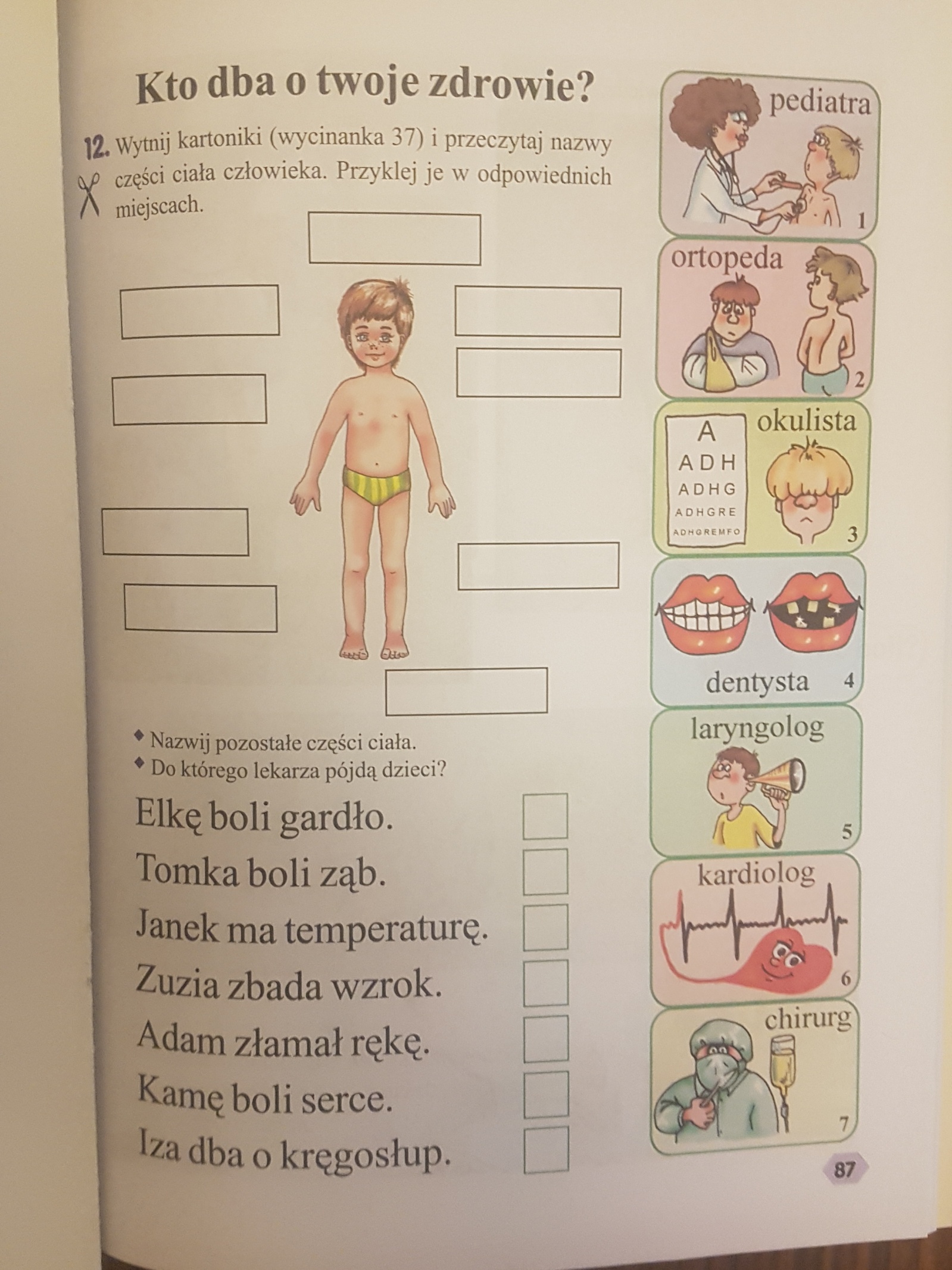 Ciekawe  ćwiczenia  o  zawodach  oraz  zabawa  naśladowcza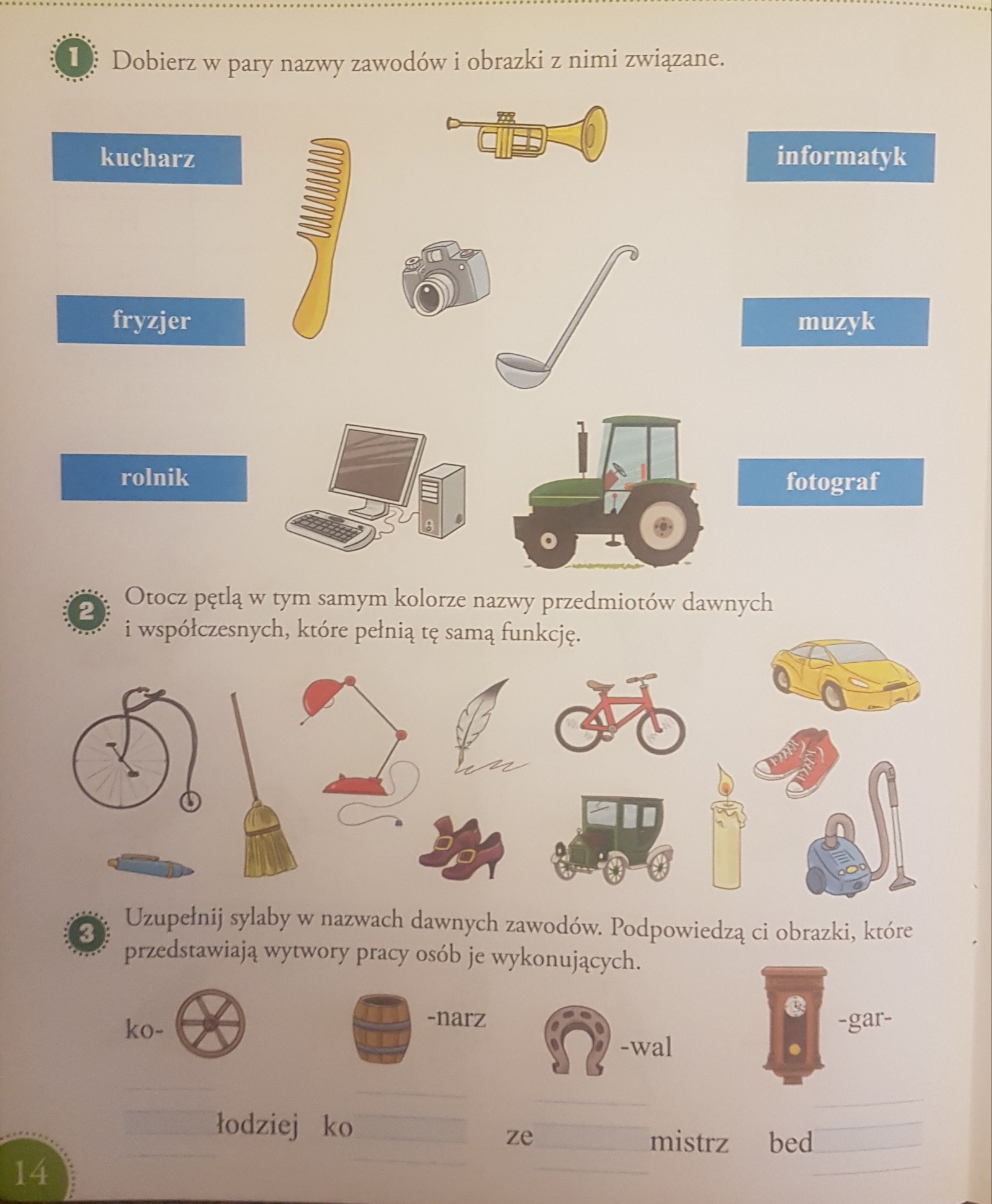 